Приложение № 1 к Договору о партнерстве между Правительством и Академией наук Молдовы на 2015 год ЕЖЕГОДНЫЙ ПРОТОКОЛ об уточнении доли финансовых средств, выделяемых из государственного  бюджета на финансирование области науки и инноваций в 2015 году Правительство и Академия наук Молдовы, именуемые в дальнейшем Сторонами, в соответствии с пунктами 15 и 23 Договора о партнерстве между Правительством и Академией наук Молдовы на 2015 год, заключили настоящий Ежегодный протокол об уточнении доли финансовых средств на финансирование области науки и инноваций в 2015 году.Для финансирования области науки и инноваций в 2015 году, в соответствии с Законом о государственном бюджете на 2015 год, выделены 418686,5 тыс. леев.  Доля общих ассигнований на науку и инновации в ВВП составляет около 0,39 процента, из них основных расходов - 0,33 процента, в том числе: финансирование из бюджетных средств через Академию наук Молдовы – 353874,0 тыс. леев, распределение доходов от специальных средств –  40042,2  тыс. леев, проекты, финансируемые из международных источников, −24770.3 тыс. леев (таблица 1 к настоящему приложению), а такжелицейцское образование –7884,4 тыс. леев и высшее образование –13460,9 тыс.  леев. Всего для области науки и инноваций и образования предусмотрены 440031,8 тыс.  леев.На основании статьи 16 Закона № 72 от 12  апреля 2015 года  о государственном бюджете на 2015 год Академия наук Молдовы вправе направлять Министерству финансов обоснованные ходатайства о перераспределении финансовых средств между подгруппами главной функциональной группы расходов и между утвержденными программами в рамках одной из главных функциональных групп, без внесения изменений в Ежегодный протокол об уточнении доли финансовых средств, выделяемых из государственного бюджета на финансирование области науки и инноваций в 2015 году. Таблица 1 РАСПРЕДЕЛЕНИЕ ассигнований по видам деятельности в области науки и инноваций Таблица 2Планприема в постдокторантуру на 2015-2016 учебный годТаблица 3СПИСОК грантов, предоставленных международными финансовыми организациями, предназначенных для финансирования в области науки и инноваций, освобожденных от налогов и пошлин в 2015 годуТаблица 4   СПИСОК организаций в области науки и инноваций и учебных заведений, земельные участки которых в 2015 году будут использованы в научных и учебных целях  Таблица 5НОРМАТИВЫ расходов для учащихся Лицея Академии наук Молдовы на 2015-2016 учебный год№ 
п/пНаименование индексаВсегоФундамен-
тальные иссле-
дования 
(7.01)Прик-лад-
ные 
иссле-
дования 
(7.02)Подго-товка 
кадров 
(7.03)-
постдокто-
рантураУчреждения и
 мероприя-тия 
в области 
науки и 
инноваций (7.04)Админи-стратив-ные 
органы (7.10)123456781.Финансирование фундаментальных и прикладных (институциональных) исследований370440.696953.1173487.52.Финансирование государственных программ, трансфер технологий, независимые темы и проекты для молодых ученых, международные проекты, резервный фонд 20200.03091.115608.91500.02.Членские взносы «Рамочная программа –  «Горизонт 2020»22487.422487.4Услуги по поддержке научного процесса 28878,328878,33.Всего бюджетных ассигнований353874.0100044.2189096.43406.452865.78461.34.Специальные средства40042.28345.628446.0660.02590.65.Проекты, финансируемые из международных источников 24770.35577.615661.83367.8163.16.Всего в области науки и инноваций418686.5113967.4233204.23406.456893.511215.0№п/пУчреждение, осуществляющее подготовкуКод и название специальностиЧисло мест Число мест №п/пУчреждение, осуществляющее подготовкуКод и название специальностибюджетконтракт12345IАкадемия наук Молдовы - всего51.Институт зоологии165.02. Зоология12.Ботанический сад (Институт)164.01. Ботаника13.Институт истории611.01. История Молдовы (по периодам)13.Институт истории611.02. История румын (по периодам)14.Институт культурного наследия651.02. Теория и история архитектуры1IIМинистерство просвещения - всего125.Государственный университет Молдовы232.02. Информационные технологии, продукты и системы15.Государственный университет Молдовы511.01. Общая психология15.Государственный университет Молдовы551.01. Общая теория права15.Государственный университет Молдовы552.08. Международное и европейское публичное право15.Государственный университет Молдовы561.01. Теория, методология политологии; политические институты и процессы25.Государственный университет Молдовы611.02. История румын (по периодам)16.Экономическая академия Молдовы154.01. Экономическая и социальная география16.Экономическая академия Молдовы521.03. Экономика и менеджмент по отраслям деятельности17.Государственный педагогический университет имени ИонаКрянгэ531.01. Общая теория образования7.Государственный педагогический университет имени ИонаКрянгэ532.02. Школьная дидактика (по ступеням обучения и дисциплинам)17.Государственный педагогический университет имени ИонаКрянгэ611.02. История румын (по периодам)7.Государственный педагогический университет имени ИонаКрянгэ622.01. Румынская литература18.Технический университет Молдовы242.01. Машиноведение, мехатроника1IIIМинистерство здравоохранения - всего59.Государственный университет медицины и фармации имени Николае Тестемицану321.17. Офтальмология19.Государственный университет медицины и фармации имени Николае Тестемицану321.03.Кардиология19.Государственный университет медицины и фармации имени Николае Тестемицану321.22. Урология и андрология19.Государственный университет медицины и фармации имени Николае Тестемицану323.01. Стоматология110.Онкологический институт321.20. Онкология и радиотерапия1IVМинистерство сельского хозяйства и пищевой промышленности - всего111.Научно-практический институт садоводства и пищевых технологий253.01 Технология пищевых продуктов растительного происхождения (с указанием продуктов и способов)11.Научно-практический институт садоводства и пищевых технологий253.02 Технология пищевых продуктов животного происхождения (с указанием продуктов и способов)111.Научно-практический институт садоводства и пищевых технологий411.06 ПлодоводствоVЧастные университеты-всего1812.Европейский университет Молдовы552.08.Международное и европейское публичное право112.Европейский университет Молдовы553. Частное право112.Европейский университет Молдовы554. Уголовное право113.Международный независимый университет Молдовы511.03. Социальная психология113.Международный независимый университет Молдовы521.02. Мировая экономика; международные экономические отношения213.Международный независимый университет Молдовы521.03. Экономика и менеджмент по отраслям деятельности213.Международный независимый университет Молдовы551.01. Общая теория права113.Международный независимый университет Молдовы552. Публичное право213.Международный независимый университет Молдовы554. Уголовное право213.Международный независимый университет Молдовы611.02. История румын (по периодам)113.Международный независимый университет Молдовы621. Языкознание114.Университет политических и экономических европейских знаний имени Константина Стере551.01. Общая теория права114.Университет политических и экономических европейских знаний имени Константина Стере553 Частное право114.Университет политических и экономических европейских знаний имени Константина Стере561. Политология1Всего по республикеВсего по республикеВсего по республике2318№ 
п/пДонор/проект/ учреждение - 
бенефициар Юридическая базаОсвобождаемые 
компоненты1234Академия наук Молдовы      Рамочное соглашение между Правительством Республики Молдова и Правительством Швейцарской Конфедерации о гуманитарной помощи и техническом сотрудничестве, подписано 20 сентября 2001 года и ратифицированно Законом № 789-XV от 28 декабря 2001 г.  ПолностьюАкадемия наук Молдовы      IZ73ZO - 152265 REART "Capitalization of the natural potenţial of several medicinal and aromatic species in the Artemisia genus with economical and ecological value in "ПолностьюАкадемия наук Молдовы      IZ73Z0 152273/1 "Development and characterization of utra-thin membranes of GaN and related nitride materials for sensor and piezo/acoustophotonic applications"ПолностьюАкадемия наук Молдовы      IZ73ZO - 152734/1 "Spin-liquid and spin-ice states in frustrated rare-earth and transition metal spinels"ПолностьюАкадемия наук Молдовы      IZ73ZO-152404/1 "Synthesis, experimental and Theoretical Study of bistable magnetic materials based on 3d and 3d- exchange coupled clusters: prospects for practicai applications"ПолностьюАкадемия наук Молдовы      IZ73ZO-152346/1 "Radical mediated modificaţions of natural products"ПолностьюАкадемия наук Молдовы      Рамочное соглашение между Правительством Республики Молдова и Комиссией Европейского сообщества о внешней помощи, подписано 11 мая 2006 года, Закон № 426-XVI от 27 декабря 2006 г.ПолностьюАкадемия наук Молдовы      FP7-INCO-2010-6, Project 266515 “Preparation for ’s integration into the European Research Area and into the Community R&D Framework Programs on the basis of scientific excellence – MOLD-ERA”ПолностьюАкадемия наук Молдовы      FP7 IncoNet EECA, nr.212226, “S&T International Cooperation Network for Eastern European and Central Asian Countries”ПолностьюАкадемия наук Молдовы      FP7 EXTEND, nr.231137, “Extending ICT research cooperation between the European Union, Eastern Europe and the ”ПолностьюАкадемия наук Молдовы      FP7 CHIRALIX nr.235018 “Heterometallic and mixed valence “Chirale magnetic bricks” in assembler of Single Molecule and Single Chain Magnets for nano-dimension magnetic materials”ПолностьюАкадемия наук Молдовы      FP7 IncoNet CA/SC, nr.244417, “International Cooperation Network for Central Asian and South Caucasus Countries”ПолностьюАкадемия наук Молдовы      *Academia de Ştiinţe a Moldovei FWC Ben-LOT nr.9: Culture, Education, Employment and Social Europe Aid/127054/C/SER/multi “Support to the Academy of Sciences of Moldova in better integration into the ERA”Частично**ERA-Net Rus Plus, nr.609556, “Further linking Russia to ERA”Частично*Институт электронной инженерии и нанотехнологий имени Д.ГицуFP7-INCO-2010-6, Project 266515 “Preparation for Moldova’s integration into the European Research Area and into the Community R&D Framework Programs on the basis of scientific excellence – MOLD-ERA”ПолностьюТехнический университет Молдовы    FP7-INCO-2010-6, Project 266515 “Preparation for Moldova’s integration into the European Research Area and into the Community R&D Framework Programs on the basis of scientific excellence – MOLD-ERA”ПолностьюТехнический университет Молдовы    *FP7-PEOPLE-2012-IRSES NUTRILAB, nr.318946, “Nutritional Labeling Study in Black Sea Region Countries”Частично*Технический университет Молдовы    FP7 TransNEW, nr.234330, “Support for realising new Member and Associate States’ potentials in transport research”ПолностьюТехнический университет Молдовы    *FP-7 EEGS-2, nr.287179, EGNOS “Extindereasistemului EGNOS în Europa de Est: Aplicaţii”Частично**FP7-ENERGY-2012-1-2STAG H2ESOT, nr.308768-2, “Waste Heat to Electrical Energy via Sustainable Organic Thermoelectric Devices”ПолностьюИнститут микробиологии и биотехнологии *FP7-PEOPLE-2012-IRSES NUTRILAB, nr.318946, “Nutritional Labeling Study in Black Sea Region Countries”Частично*Институт микробиологии и биотехнологии * H2020 – SC2 - BioHorizon nr.652637  “Cooperation between NCPsfor Horizon 2020 Societal Challenge 2on “Food security, SustainableAgriculture, Marine and MaritimeResearch and the Bioeconomy” andthe Key Enabling Technology”Частично*Институт химииFP7 PCAP, nr.246902, “Photocatalytic Cluster Complexes for Artificial Photosynthesis Applications”ПолностьюИнститут химии*FP7-PEOPLE-2012-IRSES NanoBioMat, nr.612484, “Nanostructured Biocompatible/Bioactive Materials”Частично*Институт прикладной физикиFP7 TEMADEP, nr.247659, “Template-Assisted Deposition of Functional Materials and Devices”ПолностьюИнститут прикладной физикиFP7 PVICOKEST, nr.269167, “International cooperative programme for photovoltaic kesterite based technologies”ПолностьюИнститут прикладной физикиFP7 NANOALLOY nr.252407 “Induced electrodeposition of nanostructures as nanowires and nanotubes consisting of cobalt-based multilayers for MEMS applications”ПолностьюИнститут прикладной физики*FP7- PEOPLE-IRSES, nr.295202, “Oil&Sugar, Training and Collaboration on material developments and process improvement in oil and sugar production”Частично*Институт прикладной физики*FP7-COOPERATION-TIDE, nr.335091, “Tangential Impulse Detonation Engine”Частично*Институт прикладной физики* FP7-INCO-2013-9, R2I-ENP/SECURE R2I, nr.609534, “Reinforcing cooperation with Eastern Partnership countries on bridging the gap between research and innovation for inclusive and secure societies”Частично*Институт прикладной физики* FP7-2013-NMP-ICT-FOF, Support action 14MS-Gate, nr.608899, European Innovation Ecosystem as a gate for supporting FoF Research and Experimentation”Частично** FP7-2013-NMP-ICT-FOF, Support action 14MS-Gate, nr.608899, European Innovation Ecosystem as a gate for supporting FoF Research and Experimentation”Частично*Государственный университет медицины и фармации имени Николае ТестемицануFP7 HEALTH ESPOIR, nr.278453, “European clinical study for the application of regenerative heart valves”ПолностьюИнститут энергетики  FP7 PROMIT-HEAS-4, nr.265182, “Knowledge transfer and research needs for preparing mitigation/adaptatition policy portfolios”ПолностьюАссоциация RENAMFP 7 EGI-InSPIRE, nr.261323, “European Grid Initiative: Integrated Sustainable Pan-European Infrastructure for Researchers in Europe”ПолностьюАссоциация RENAMFP7-HP-SEE CSA-INFRA, nr.261499, “High-Performance Computing Infrastructure for South East Europe”ПолностьюАссоциация RENAM*FP7-INFRASTRUCTURES-2013 GN3plus, nr.605243, “Multi-Gigabit European Research and Education Network and Associated Services”Частично**EINFRA-9-2015, 675121, VI-SEEM “VRE for regional Interdisciplinary communities in Southeast Europe and the Eastern Mediterranean”Частично** EC, DG NEAR-2015/356-353, EaP Connect “The Eastern Partnership Connect (EaPConnect) project”Частично*Центр международных проектов  FP7 PICTURE. ICT-2011-7, nr.288279, “Policy dialogue in ICT to an Upper level for Reinforced EU-EECA Cooperation”ПолностьюЦентр международных проектов  *EURAXESS, nr.295345, “Enhancing The Outreach and Effectiveness of the EURAXESS Network Partners. EURAXESS T.O.P II”Частично*Центр международных проектов  *FP7-INCO-2013-1-IncoNet EaP, nr.609528, “STI International Cooperation Network for EAP countries for the Eastern Partnership region ”Частично*Центр международных проектов  *FP7-INCO-2013-1-Danube-INCO.NET, nr.609497, “International Cooperation Network for the Danube Region”Частично*Центр международных проектов  *FP7-PEOPLE-MoNetAccess, nr.619163, “Set-up EURAXESS Services Network in Moldova”Частично*Центр международных проектов  *EECA-2-HORIZON, Nr. 610793, “Bringing the EU_EECA cooperation and policy dialog in ICT in the HORIZON 2020 ERA”Частично*Центр международных проектов  *EAST-HORIZON, nr.611063, “Fostering Dialogue and Cooperation between the EU and EECA in the HORIZON 2020 perspective”Частично**H2020 – SC5 - NCPs CaRE, nr. 642025 “National Contact Points for Climate action, Raw materials, Environment and Resource Efficiency”Частично**H2020 - WaterWorks2014, nr. 641715 “Water Works 2014-2019 in Support of the Water JPI”Частично**H2020 - NCP ACADEMY nr. 633563 “National Contact Points for quality standards and horizontal issues”Частично**H2020 - EURAXESS TOP III nr. 665934 ”Making European research careers more attractive by developing new services and enhancing the current services of the EURAXESS network – EURAXESS TOP III”Частично*Институт развития информационного общества FP7 ICT. Idealist 2014, nr.288598, “Trans-national cooperation among ICT NCPs”ПолностьюИнститут развития информационного общества *No 36060356 International Visegrad Fund IVF “Discussion on Information Society Building Issues Platform”Частично*Научно-исследовательский институт “ELIRI”FP7 MOLD-NANONET, nr.294953, “Enhancing the capacities of the ELIRI Research Institute in applied research to enable the integration of Moldova in the European Research Area on the basis of scientific excellence”ПолностьюБэлцкий государственный университет им. Алеку Руссо FP7 MOLD-NANONET, nr.294953, “Enhancing the capacities of the ELIRI Research Institute in applied research to enable the integration of Moldova in the European Research Area on the basis of scientific excellence”ПолностьюИнститут онкологии*FP7-HEALTH-2012-INNIOVATION-1, nr.304810-2, “RAIDs-Ratyional molecular Assessments and Innovative Drugs Selection”Частично*Институт математики и информатики*FP7-PEOPLE-2012-IRSES DynSysAppl, nr.316338, “Dynamical Systems and Their Applications”Частично*Государственный университет Молдовы*FP7-PEOPLE-2012-IRSES DynSysAppl, nr.316338, “Dynamical Systems and Their Applications”Частично*Государственный университет Молдовы*FP7-PEOPLE-2012-IRSES-EUPREACC, nr.318911, “Possibilities and limits, challenges and obstacles of transferring CEE EU pre-accession best practices and experience to Moldova’s and Georgia's preaccession process”Частично*Тираспольский государственный университет*FP7-PEOPLE-2012-IRSES DynSysAppl, nr.316338, “Dynamical Systems and Their Applications”Частично*Институт экологии и географии*FP7-PEOPLE-IRSES-FLUMEN, nr.318969, “Fluvial processes and sediment dynamics of slope channel systems: Impacts of socio economic-and climate change on river system characteristics and related services”Частично*Общество для методологии опросов “Concluzia-PRIM”*FP7-SSH-2012-2, nr.320214, ARABTRANS “Political and Social Transformations in the Arab World”Частично*Агентство по инновациям и трансферу технологий *FP7-INCO-2013-9-ENER2I, nr.609532, “Energy Research to Innovation”Частично*Агентство по инновациям и трансферу технологий *FP7 RERAM-INCO-2013-9, nr.609573 “Bridging gaps between R2I in Resource Efficiency and Raw Materials”Частично*Организация по развитию ODIMM*FP7-INCO-2013-9-ENER2I, nr.609532, “Energy Research to Innovation”Частично*Национальный институт экономических исследований*FP7-KBBE-2013-7, AGRICISTRADE nr.612755,”Exploring the potential for agricultural and biomass trade in the Commonwealth of Independent States”Частично*Национальный институт экономических исследований* FP7-EUinDepth – IRSES, nr.612619, “European Identity, Cultural Diversity and Political ChangeЧастично**No 21470031 International Visegrad Funds V4EaP ExtendendStandart Grant “Agribusiness association model in V4 countries – a new perspective for Moldova competitiveness”Частично**No. 21370007 V4EaP Extended Standard Grant “Introducing EU standards in Moldova: towards a new model of cooperation and planning”Частично*Академия наук МолдовыСоглашение между Республикой Молдова и Европейским Союзом об участии Республики Молдова в Рамочной программе Европейского союза по исследованиям и инновациям (2014–2020) – Горизонт 2020, ратифицировано Законом № 142 от 17 июля 2014 годаАкадемия наук Молдовы*EU EA CG Nr. 2014/ 346-992 European Commission “Financial support to the participation of the Republic of Moldova in the EU programme Horizon 2020”Частично**H2020 - BLACK SEA HORIZON nr.645785 “Enchanced bi-regional STI cooperation between the EU and the Black Sea Region”Частично**H2020 - Ideal-ist 2018, nr.645216 “Transnational Cooperation among ICT NCPs”Частично*Рамочное соглашение между Правительством Республики Молдова и Правительством Швейцарской Кофидерации о гуманитарной помощи и техническом сотрудничестве, подписано в Кишинэу 20 сентября 2001 года, и ратифицировано Законом № 789-XV от 28 декабря 2001 г.Институт генетики и физиологии растений EST.CLG 982852 “Mitigation of water stress in agricultural soils by bio-indicators”ПолностьюГосударственный университет МолдовыIZ74Z0-128381 “Violence and repression as discourse and practice in South Eastern Europe: an historical and comparative perspective”ПолностьюГосударственный университет медицины и фармации имени Николае Тестемицaну“ModernizareasistemuluiperinatologicînRepublica Moldova”, faza a III-aПолностьюТехнический университет МолдовыIZ73Z0-128019 “Coupled VCSEL arrays for gassensing and environmental control”ПолностьюИнститут электронной инженерии и нанотехнологий имени Д. ГицуIZ73Z0-127968 “Functional Nanowires”ПолностьюИнститут химииIZ73Z0-128036 “Xenobiotic Input to the Prut River (XENOPRUT)”ПолностьюИнститут прикладной физикиIZ73Z0-128078 “Experimental and Theoretical Study of Magnetic Anisotropy in Linear Trimeric Single Molecule Magnets and Two-Dimensional Molecular Metamagnets: Prospects for Practical Applications”ПолностьюИнститут прикладной физикиIZ73ZO - 152734/1 “Spin-liquid and spin-ice states in frustrated rare-earth and transition metal spinels”ПолностьюIZ73ZO-152404/1 “Synthesis, experimental and Theoretical Study of bistable magnetic materials based on 3d and 3d-4f exchange coupled clusters: prospects for practical applications”ПолностьюIZ73Z0-128042 “Markets for executives and nonexecutives in Western and Eastern Europe”ПолностьюIZ76ZO_147549/1”Connecting the scientific diaspora from the Republic of Moldova to the scientific and economic development of the home country”ПолностьюIZ73Z0-128158 “Connecting the scientific diaspora of the Republic of Moldova to the scientific and economic development of the home country”.ПолностьюIZ73Z0-128047 “Nanopatterned materials for the improvement of terahertz quantum cascade lasers andlaser-driven solid-state terahertz emitters”ПолностьюIZ73Z0-128037 “Fabrication and investigation of carbon nanotube based sensors and (bio)nanocomposite materials”ПолностьюIB7320-110720 “New priority disciplines and algorithms in queueing analysis”ПолностьюIZ73Z0-127925 “Magnetic coordination polymers of the nanosized clusters”ПолностьюИндивидуальный план действий по партнерству Республика Молдова- НАТО, Постановление Правительства № 746 от 18 августа 2010 г.ПолностьюИнститут математики и информатики*NUKR.SFPP 984877 NATO “Modeling and mitigation of social disasters caused bu catastrophes and terrorism”Частично*Институт прикладной физики*EAP SFPP 984890 “Energy - efficient decontamination by UV & cold plasma using metamaterials”Частично*EAP.NIG 982517, “Silk Network Academies Alliance”ПолностьюЗакон № 531-XV от 18 декабря 2003 года о присоединении Республики Молдова к Соглашению об учреждении Научно-технологического центра в УкраинеПолностьюТехнический университет Молдовы  № 5989Химические сенсоры и био-сенсоры на основе наноструктурированных  полупроводниковых оксидовПолностьюТехнический университет Молдовы  № 5993 Комплексная динамика лазеров и усилителей на квантовых точекПолностьюТехнический университет Молдовы  № 5933Разработка литографии без шаблона для трехмерного наноструктурирования GaNПолностьюИнститут математики и информатики№ 5988 Моделирование стохастических динамических систем и алгоритмы решения марковских задач управленияПолностьюГосударственныйуниверситетМолдовы          № 5998 Получение высококалорийного биогаза как источника "зеленой энергии" из агро-промышленных отходов: интенсивная технология и комплексный биореакторПолностьюГосударственныйуниверситетМолдовы          № 5808 Развитие методов традиционной и цифровой голографической микроскопии на основе интерферометрически растрированных когерентных пучков светаПолностью№ 5937 Эффективное термоэлектрическое преобразование энергии на базе кристалл-аморфных нанонитей переменного сечения для обеспечения энергетической безопасностиПолностьюИнститут прикладной физики№ 5985 Cu2ZnSnS4 для экологически чистых преобразователей возобновляемых источников энергииПолностью Институт прикладной физики№ 6011 Электрофизическая обработка молочной сыворотки для получения здоровых и экологических продуктов: технология и установкаПолностью№ 5929 Орбитальные эффекты в новом поколении одномолекулярных магнитов: разработка критериев рационального дизайнаПолностьюИнститут электронной инженерии и нанотехнологий имени Д.Гицу№ 5841 Динамическое тестирование полноразмерных аэрозольных генераторов ракет используемых для воздействия на атмосферные процессыПолностьюИнститут электронной инженерии и нанотехнологий имени Д.Гицу№ 5982 Экспериментальное исследование эффекта близости в гибридных стуктурах сверхпроводник/ферромагнетикПолностью№ 5986Разработка анизотропных термоэлектрических устройств на основе полуметаллического микропроводаПолностьюИнститут энергетики№ 5842 Силовые преобразователи с синхронной модуляцией для электротранспорта и для фотопреобразовательных систем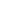 ПолностьюИнститут зоологии№ 5948 Адаптирование биологических методов защиты растений овощных культур против фитопаразитических нематодПолностьюИнститут химии№ 5984 Нетрадиционные экологические способы обработки возобновляемого природного сырьяПолностьюЦентр научно-технологического развития “Inoteh” и Национальное агентство по регулированию ядерной и радиологической деятельности№ 9902 Наращивание потенциала в поддержку создания региональной сети в области ядерной криминалистики в Азербайджане, Грузии, Молдове и УкраинеПолностьюТехнический университет МолдовыBSEC-HDF / RES 2011-02. TESUWKERC “Technological system based on the utilization of water kinetikal energy for rural consumers”ПолностьюАссоциация RENAM  BSEC/PDF/0025/08.2012 “Experimental Deployment of an Integrated Grid and Cloud Enabled Environment in BSEC Countries on the Base of g-Eclipse” - BSEC gEclipseGridЧастично*Институт электронной инженерии и нанотехнологий имени Д.Гицу2.2.1.74459.339 “BSB Net-Eco”, “Research networking for the environmental monitoring and mitigation of adverse ecological effects in the Black Sea Basin”Частично*2.1.1 73767.309 BSB SciNetNatHazPrev, “A Scientific network for earthquake, landslide and flood hazard prevention”Частично*Ассоциация RENAM2.3.1. 77580.343, MIC-ETC 2632, BSB, Nr. 48956/ 18.06.2013, CULTUReEXchange Platform (CULTUR-EXP)Частично*Ботанический садMIS-ETC 937 nr.1/3/128, “Cross-border initiative for developing playful topiary art for education and leisure”ПолностьюЦентр исследований европейской интеграции – Экономическая академия МолдовыMIS-ETC 933, “Cross-border educational exchanges in European studies-favourable framework in the diminishing of the border effects at the eastern frontier of the EU”ПолностьюГосударственный университет МолдовыMIS – ETC: 946, HES – CODE “Cross-border cooperation for common needs: Health, Environment, Sport”  ПолностьюГосударственный университет Молдовы2.2.3.72546.202 MIS – ETC 2177, № 106047 123.12.2013 «Continuons improvement strategy for increasing the efficiency of wastewaters treatment facilities in the Black Sea coastal states» Частично*Институт зоологииMIS ETC 1676 UE Cross border interdisciplinary cooperation for the prevention of natural disasters and mitigation of environmental pollution in Lower Danube EuroregionПолностьюMIS-ETC 937 nr.1/3/128, “Cross-border initiative for developing playful topiary art for education and leisure”Полностью  MIS-ETC 933, “Cross-border educational exchanges in European studies-favourable framework in the diminishing of the border effects at the eastern frontier of the EU”Полностью  MIS – ETC: 946, HES – CODE “Cross-border cooperation for common needs: Health, Environment, Sport”Полностью CE/5203/675 Resourses pilot centre for cross border preservation of the aquatic biodiversity of Prut RiverПолностью MIS-ETC 2641 “Partajareacolectiva a competentelor de la cercetatori la fermieripentruexploatareadurabilasiecologica a protectieiagricolesimediului (ECO-AGRI)”Полностью MIS-ETC 1549 “Promovareaproductieisustenabilesiimplementareabunelor practice in fermele de bovine din regiuneatransfrontaliera RO-MD-UK”Полностью Институт электронной инженерии и нанотехнологий имени Д.ГицуSfP EAP.SFPP-9884403 “Technical Advances to Detect and Remove Contaminants in Water for Safety and Security”ПолностьюГосударственный университет МолдовыSFP-981186, Clean-up of Chemicals in Moldova  ПолностьюИнститут экологии и географииSfP-983287 “Landslide Susceptibility Assessment in the Central Part of the Republic of Moldova”ПолностьюИнститут экологии и географии*FN 30633z “GIS services to support development of the Danube River Basin Management Plan through data collection and upload to the ICPDR (International Commission for the Protection of the Danube River) DanubeGIS for the Prut sub-basin of Moldova”Частично**FN 30633z, contract nr 2011/279-666, Ares(2015)2630076 “Additional assistance in development of final draft River Basin Management Plan for the River Prut basin in Republic of Moldova”Частично*Государственный университет медицины и фармации имени Николае ТестемицaнуРазвитие лингафонной лаборатории Государственного университета медицины и фармации имени Николае Тестемицану 07/11/MПолностью  Институт фтизиопульмонологии *OISE-9531011, CFDA NR. 47.079 “Moldova TB Portal”Частично*CISCO SYSTEMS Inc., USA; Best Practice Sharing 3023643/02/14/01, “Supporting Ministry of Education Strategy for Developing ICT Education”ПолностьюCISCO SYSTEMS Inc., USA; Best Practice Sharing 3023643/02/14/02, “CCNA D Studies for IT Teachers in Underserved Zones (North and South of Moldova)”Полностью* Для грантов, освобожденных частично, налогообложение дохода, полученного от оказания услуг по научным исследованиям, а также исчисление и уплата взносов обязательного социального и медицинского страхования осуществляются в соответствии с действующим законодательством по оказанию услуг.* Для грантов, освобожденных частично, налогообложение дохода, полученного от оказания услуг по научным исследованиям, а также исчисление и уплата взносов обязательного социального и медицинского страхования осуществляются в соответствии с действующим законодательством по оказанию услуг.* Для грантов, освобожденных частично, налогообложение дохода, полученного от оказания услуг по научным исследованиям, а также исчисление и уплата взносов обязательного социального и медицинского страхования осуществляются в соответствии с действующим законодательством по оказанию услуг.* Для грантов, освобожденных частично, налогообложение дохода, полученного от оказания услуг по научным исследованиям, а также исчисление и уплата взносов обязательного социального и медицинского страхования осуществляются в соответствии с действующим законодательством по оказанию услуг.Наименование учрежденийПлощадь участков, гаПлощадь участков, гаНаименование учрежденийвсегов том числе 
для научных 
исследований 
и учебных целей123Публичное учреждение «Научно-практический институт садоводства, виноградарства и пищевых технологий»47,021447,0214Государственное предприятие «Экспериментально-технологическая станция «Codrul»1262,3544850в том числе в границах землевладений населенных пунктов:экспериментальный филиал в селе Плопь, район Кантемир141,28141,28экспериментальный филиал в селе Кайраклия, район Тараклия5050Публичное учреждение «Научно-исследовательский институт полевых культур «Selecția»1933,93826,9Государственное предприятие «Экспериментально-технологическая станция «Bălți»1438,92326,1в том числе в границах землевладений населенных пунктов:село Корлэтень, район Рышкань618,18499.0село Сингурень, район Рышкань554,67182,3село Доброджя Веке, район Сынджерей487,44143,7мун.Бэлць32,341,9село Твардица, район Тараклия22,022,0Публичное учреждение «Институт растениеводства «Porumbeni»481,65450,00Государственное предприятие «Экспериментально-технологическая станция «Pașcani»1123,35-Публичное учреждение «Научно-практический институт биотехнологий в животноводстве и ветеринарной медицины»Государственное предприятие «Экспериментально-технологическая станция «Maximovca»13231270Публичное учреждение «Институт почвоведения, агрохимии и защиты почв им. Николае Димо», всегов том числе в границах землевладений населенных пунктов:748 748  cело Лебеденко, район Кахул550550село Григорьевка, район Кэушень2222село Иванча, район Орхей176176Государственное предприятие «Государственная машинно-испытательная станция», мун.Кишинэу2626Государственный аграрный университет Молдовы – васего, в том числе:28332613Государственное предприятие «Учебно-экспериментальная станция «Chetrosu»20851747,87в том числе в черте землевладений населенного пункта:село Тодирешть, район Анений Ной812812Государственное предприятие «Учебно-экспериментальная станция «Criuleni»570,3570,3примэрия Криулень426426Слобозия-Душка, район Криулень9595Оницкань, район Криулень5151Государственное предприятие  «Учебно-экспериментальная станция «Petricani»126126Государственный университет медицины и фармации им. Николае ТестемицануЦентр выращивания лекарственных растений, село Бардар, район Яловень16,95694,39Итого НИИ, ГУМФ, ГАУМ, НТС, НПСНациональный колледж виноградарства и виноделия, село Стэучень, мун.Кишинэу14351390Сельскохозяйственный колледж, село Цаул, район Дондушень405,5340,5Зоотехнический колледж, село Брэтушень, район Единец1600461,39Агропромышленный колледж, село Гринэуць, район Окница134102,79Агропромышленный колледж, город Рышкань220,93210,34Агротехнический колледж село Светлый, автономно-территориальное образование Гагаузия400,3400,3Агротехнический колледж, мун.Сорока – всего, в том числе в границах землевладений населенных пунктов:89,8579село Застынка, района Сорока7979Агропромышленный колледж,  г. Унгень54,0449,62Колледжи агропродовольственного профиля– всего4340,223033,94Государственная комиссия по испытанию сортов растений – в том числе в границах землевладений населенных пунктов:828,13828,13село Кобуска Ноуэ, район Анений Ной2120,8село Мерень, район Анений Ной55село Садова, район Кэлэрашь65,99село Крихана Веке, район Кахул76,01село Зырнешть, район Кахул174172,28село Нимереука, район Флорешть5653,72село Григорьевка, район Кэушень106104,85село Твардица, район Тараклия6059,50село Висока, район Сорока173172,72село Бэчой, мун.Кишинэу110106,55село Пелиния, район Дрокия5453,76село Светлый, автономно-территориальное образование Гагаузия1010,14село Скулень, район Унгень1010село Марамоновка, район Дрокия5046,81село Гримэнкэуць район Бричаны50Нет права собственности Республиканскаяспециализированнаяшкола конного спорта и современногопентатлона145,70145,70ИТОГО17847,655 13256,861Нормативы расходов на одного учящегосяНормативы расходов на одного учящегосяНормативы расходов на одного учящегося№ п/пНазвание норматива расходовСумма суточных, леев в деньНа питание50** Нормативы на питание предусмотрены для учащихся, проживающих в общежитии Лицея Академии наук Молдовы.* Нормативы на питание предусмотрены для учащихся, проживающих в общежитии Лицея Академии наук Молдовы.* Нормативы на питание предусмотрены для учащихся, проживающих в общежитии Лицея Академии наук Молдовы.